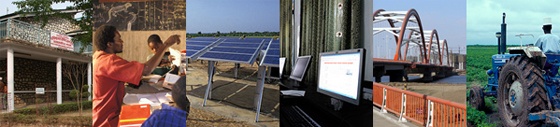 The World Bank Procurement Policy Review Participant ListDate: December 5, 2014Location (City, Country): Lilongwe, MalawiTotal Number of Participants: 35No.Participant NameOrganization 1Trijntje TalenEUD2Giorgio PasqualucciEUD3David BroughtonUNICEF4Viljalmur WiiumICEIDA5Emmanuel ChisesaAfDB6Luke MukubvuDfID7Sharon ChantunyaINDEBANK8Chimwemwe MgangaTelekom Networks Malawi9Haig SawasawaTotal Landcare10Blessings BothaActionAid11Thom ChabweraSave the Children12Robert KafakomaTraining Support for Partners13Kondwani KaundaMalawi Economic Justice Network14Enock Frank  KautsireMalawi Institute of Procurement And Supply15Stella T. ChimotaOffice of the President and Cabinet 16Peter H. ShabhaMinistry of Agriculture, Irrigation and Water Development17Masauko ChamkakalaOffice of the President and Cabinet  - Government Contracts Unit18Tennyson BandaMinistry of Natural Resources, Energy and Mining19Rashid NtelelaOffice of the President and Cabinet 20Dorothy ChikoyaMalawi Institute of Procurement And Supply21Gladys MwaleMalawi Institute of Procurement And Supply22Frederick KasondaMinistry of Education, Science and Technology 23Chayakudos MunlaNational Council for Higher Education24E. ChinoviNational Council for Higher Education25Anthony A. MsendemaNational Water and Development Programme26Andrew MopihaMining Governance and Growth Support Project 27Chrighton ChimomboOffice of the President and Cabinet  - Government Contracts Unit28Vincent I. SikeloOffice of the President and Cabinet  - Government Contracts Unit29Felix J. MpapaLaw Commission30Edward JekeOffice of the Director of Public Procurement31Medson KasambaraMinistry of Health32Gerald MtaulaNational Construction Industry Council 33Sylvester JereShire River Basin Management Project34Albert SokoEnergy Sector Support Project35WilliamYakuwawa  MsiskaLaw Commission